ORGANIZATION/GROUP NAME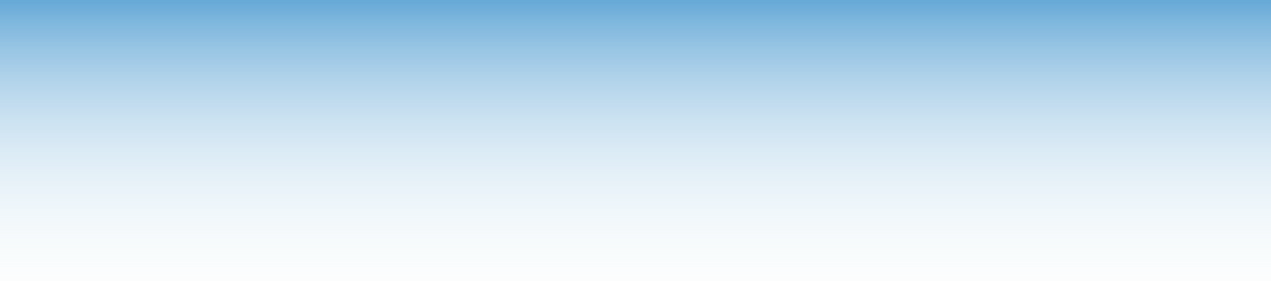 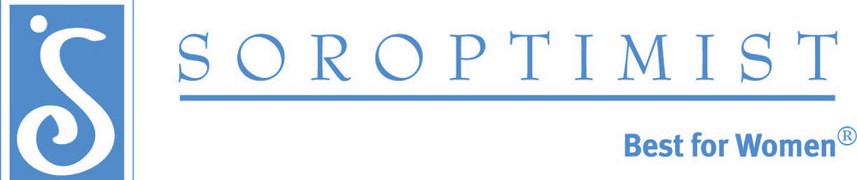 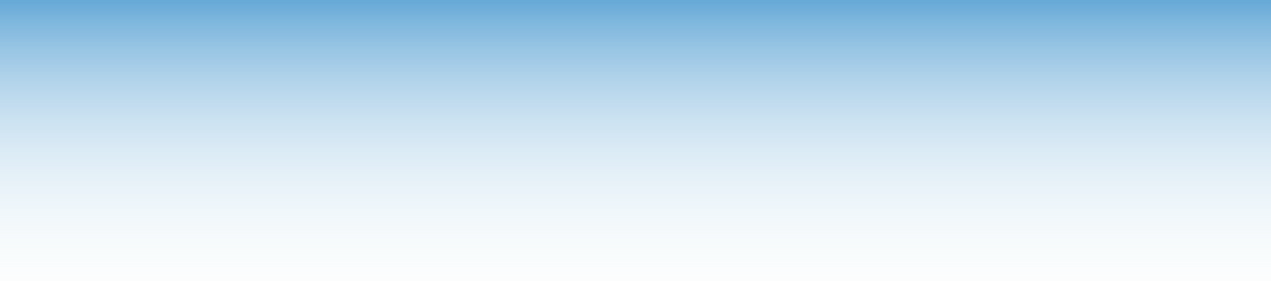 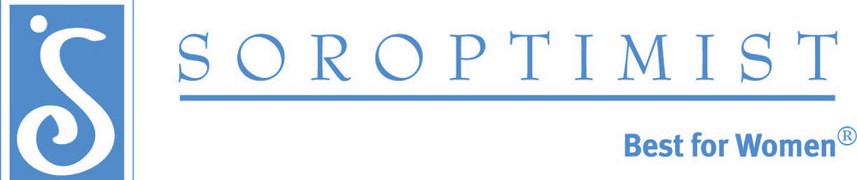 CONTACT PERSONCONTACT PHONE NUMBERCONTACT EMAILADDRESS	STATEZIPCODEORGANIZATION IS FOR PROFIT OR NON- PROFITIS THE PROJECT NEW OR CONTINUING?GEOGRAPHIC AREA (LOCAL, STATE, NATIONAL, INTERNATIONALAMOUNT REQUESTED	FUNDS NEEDED BYDESCRIPTION OF THE PROJECT (ATTACH SEPARATE PAGE IF MORE ROOM IS NEEDED)BUDGET WORKSHEET (EACH BUDGET ITEM MUST BE FULLY IDENTIFIED AND EACH ITEM LISTED SEPARETELYBY SIGNING OR TYPING YOUR NAME BELOW, YOU AFFIRM THAT THE INFORMATION IN THIS APPLICATION IS COMPLETE AND ACCURATE; AGREE TO PROVIE ADDITIONAL INFORMATION IF REQUESTED; AND AGREE TO PROVIDE A FINAL REPORT OR PRESENT A PROGRAM ON THE USE OF FUNDS IF REQUESTED#ITEM DESCRPITION# OF ITEMSCOST OF EACHTOTAL COST1234567891011121314151617181920TOTAL